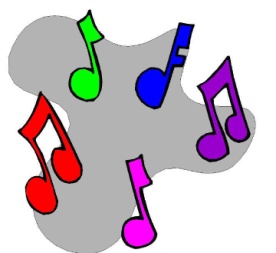 МЕТОДИКА НАСТАВЕ МУЗИЧКЕ КУЛТУРЕ I   колоквијум                                                                               Доц. др  Наташа Вукићевић                                                                               Асистент   Катарина СтанојевићРед. бр.Име и презиме студентабр. индексабр поена1.Давид Крстић1/2123/25          положио2.Емилија Ђорђевић3/2125/25положила3.Петар Маринковић4/2112/25није положио4.Кристина Николић5/2123/25положила5.Михајло Стојадиновић6/213/25положио6.Нађа Јелић7/2118/25положила7.Вишња Весковић10/219/25није положила8.Наталија Радић11/2125/25положила9.Сара Ињац12/2112/25није положила10.Виолета Каратошић14/2120/25положила11.Јован Чалић16/2122/25положио12.Вељко Ракић17/2116/25положио13.Маја Ђурић18/2112/25није положила14.Александра Несторовић23/2124/25положила15.Милош Бајчић24/2110/25није положио16.Анђела Живановић25/2111/25није положила17. Ружица Цветковић28/2115/25положила18.Ђурђица Јовичић29/2110/25није положила19.Маша Нешић30/2111/25није положила20.Катарина Антић31/218/25није положила21.Ирина Милојевић33/2111/25није положила22.Сара Кркић34/214/25није положила23.Наталија Грујић36/2111/25није положила24.Кристина Денић39/2119/25положила25.Момчило Накић40/2111/25није положио26.Ђорђе Бајчић41/2113/25положио27.Маја Максимовић43/2111/25није положила28.Небојша Симић44/2110/25није положио29.Кристина Миловановић45/213/25није положила30.Јована Трифуновић47/215/25није положила31.Анђела Чекрлић49/2117/25положила32.Ружица Перић51/2123/25положила33.Јована Павловић52/2117/25положила34.Софија Марковић53/2117/25положила35.Илић Лазар54/2119/25положио36.Нада Радевић55/2113/25положила